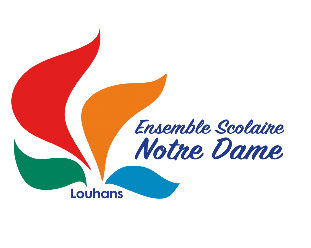 Liste des fournitures en classe de 2nde S.A.P.A.TL’établissement propose aux familles un pack papeterie. Les articles de ce pack sont signalés par ce symbole : ▷.             Pour passer commande, reportez-vous au bon ci- joint.Fournitures générales :Les élèves doivent avoir une trousse complète et des feuilles toute l’année, pour éviter d’emprunter à leurs camarades. Merci de prévoir leur renouvellement. 	4 stylos-billes : rouge, vert, noir, bleu1 gomme blanche1 paire de ciseaux1 colle en bâtonSurligneurs : au moins 2 couleurs1 crayon de papier1 taille crayon1 correcteur non liquideCrayons de couleurFeutres1 clé USB1 règle graduée1 Agenda ou cahier de texte1 cahier de brouillon 17*22▷ Copies simples perforées grands carreaux 21*29.7 ▷Copies doubles perforées grands carreaux 21*29.7 ▷Pochettes plastiques perforées 21*29.7 ▷Sous chemises ▷1 cadenas à cléTENUES prêtées par l’établissement :Ce prêt engendre la responsabilité de l’élève et de la famille quant à l‘entretien de ces fournitures. L’établissement exige la restitution d’un équipement propre et repassé. Toute perte ou dégradation sera facturée.(blouse : 20€, toque : 10€). Fournitures par discipline :Manuels scolaires et casiers :A la rentrée, un casier et des manuels sont attribués à chaque élève. Une fois en possession, l’élève et sa famille en deviennent garants. L’établissement ne sera en aucune manière responsable des dégradations ou vols possibles. Pour les casiers, les élèves peuvent utiliser un cadenas à clé dont un double devra être placé à l’intérieur du casier.Les manuels sont financés par le Conseil Régional et ont une valeur de 110€. Nous conseillons donc aux élèves et familles de les couvrir. En cas de détérioration ou de perte, ils seront facturés aux familles (prix d’un livre 20€).Pratique Encadrée :Cuisine1 blouse manches longues 1 toquePratique Encadrée :Entretien1 blouse manches courtes PapeteriesAutresFrançais3 Pochettes cartonnées 3 rabats▷Sous chemises▷ESC 1 Pochette cartonnée 3 rabats ▷Sous chemises▷Mathématiques1 classeur grand format dos 4.5▷ Calculatrice Casio graph 35 + clé USB Règle, équerre, compas, rapporteurMathématiques6 intercalaires▷Calculatrice Casio graph 35 + clé USB Règle, équerre, compas, rapporteurHistoire-géo Education Civique2 pochettes cartonnées 3 rabats▷Sous chemises▷Economie1 pochette cartonnée 3 rabats▷3 sous chemises▷Anglais1 porte vues 40 vues▷1 répertoire format 17*22▷Biologie1 Porte vues 80 vues▷1 blouse blanche de laboratoire en coton et à manches longues (≠ blouse de cuisine)Physique1 Porte vues 80 vues▷1 blouse blanche de laboratoire en coton et à manches longues (≠ blouse de cuisine)Info1 porte vues 120 vues▷EP1 EP2EP3 théorie1 pochette cartonnée 3 rabats rose▷10 sous chemises roses▷1 pochette cartonnée 3 rabats verte▷15 sous chemises vertes▷2 pochettes cartonnées 3 rabats bleue▷20 sous chemises bleues▷EIE(2 enseignants pour cette discipline)2 Pochettes cartonnées 3 rabats ▷20 Sous chemises▷1 compas1 feutre noir à pointe fine1 agrafeuse1 scotch1 bâton de colle1 paire de ciseauxPratique EncadréeESF1 porte vues 80 vues ▷ (TP Entretien)1 porte vues 60 vues▷ (Cuisine)1 Bloc-notes 21*14.7▷ 5 torchons de cuisine (Cuisine)Tenues : fournies par l’établissement1 paire de chaussures propres et réservées à la disciplineEPS1 sac de sport : T-shirt blanc, short ou survêtement noir, chaussures de sport, k-way et gourde.